RELATÓRIO PARCIAL DE AVALIAÇÃO DE BOLSISTANome do orientador(a): Nome do(a) bolsista: Título do projeto:Título do plano de trabalho:* Caso houve a necessidade de adequação do cronograma proposto, justificar as alterações neste campo.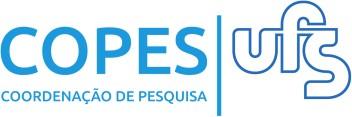 PROGRAMA INSTITUCIONAL DE BOLSAS DE INICIAÇÃO CIENTÍFICA1. MODALIDADE DA BOLSA(	) PIBIC/CNPQ(       )  PIBIC/VOL2. PERÍODO ABRANGIDO PELO RELATÓRIO3. DEPARTAMENTO / LABORATÓRIO ONDE O BOLSISTA DESENVOLVE ATIVIDADES3. DEPARTAMENTO / LABORATÓRIO ONDE O BOLSISTA DESENVOLVE ATIVIDADES3. DEPARTAMENTO / LABORATÓRIO ONDE O BOLSISTA DESENVOLVE ATIVIDADES3. DEPARTAMENTO / LABORATÓRIO ONDE O BOLSISTA DESENVOLVE ATIVIDADESDEPARTAMENTO:Colégio de Aplicação (CODAP/UFS)LABORATÓRIO:4. ATIVIDADES DO BOLSISTA (RELATO DAS ATIVIDADES ACADÊMICAS E DE PESQUISA DO BOLSISTA, COM BASE EM CRONOGRAMA OU PLANO DE ATIVIDADES DO PLANO DE TRABALHO, INFORMANDO DATA INICIAL E FINAL).5. RESULTADOS OBTIDOS (RELATO RESUMIDO DOS PRINCIPAIS RESULTADOS OBTIDOS NO PERÍODO ABRANGIDO PELO RELATÓRIO E CORRESPONDENTES AOS OBJETIVOS/PLANO DE ATIVIDADES DO PROJETO).6. Atividades Previstas para o próximo semestre (Fevereiro-Julho) e período para o desenvolvimento de acordo com o plano de trabalho proposto*7. Parecer do orientador